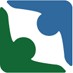 Virginia Department of Behavioral Health & Developmental ServicesPROJECT BRAVO & ASAM ABBREVIATED SERVICE MODIFICATION FORMThis abbreviated service modification form shall be completed by licensed providers currently licensed to provide substance use disorder services who are applying for the corresponding ASAM Level of Care license, pursuant to the Amendments to align the Children’s Residential Regulations with ASAM criteria and the Amendments to align the General Regulations with ASAM criteria. In addition, this form shall be utilized by providers currently licensed to provide PACT or ICT services who will be transitioning to an ACT team license or licenses in alignment with the Amendments to Align the General Regulations with Enhanced Behavioral Health Services. Providers are encouraged to submit their service modification and requested information to the Office of Licensing at licensingadminsupport@dbhds.virginia.gov as soon as possible, but no later than May 15, 2021 in order to ensure the new service license(s) will be effective by July 1, 2021.  Please note that only electronic versions of the abbreviated service modification applications will be accepted. Hard copy submissions will not be accepted and may result in a delay in processing. Service modifications submitted in accordance with this process will be prioritized and the Office of Licensing will notify DMAS, the Managed Care Organizations (MCOs), and Magellan of Virginia of license approvals each business day as applications are approved.  The Office of Licensing cannot guarantee that modification forms received after May 15, 2021 will be processed prior to July 1, 2021.  Providers who do not have this conditional license issued by July 1, 2021 will not meet the DMAS requirements for reimbursement through the Addiction and Recovery Treatment Services (ARTS) benefit. Please note that this expedited process is in place only for providers transitioning from their current license to the corresponding ASAM Level of Care license and for providers of ICT/PACT who will be transitioning to an ACT Team license. If providers would like to add additional services that they are not currently licensed to provide, they should submit the standard service modification form and all required attachments. The process to add new, additional services will not be expedited.For providers of Substance Abuse Partial Hospitalization (SA-PHP), Substance Abuse Intensive Outpatient Services (SA-IOP), Substance Abuse Outpatient Services (SA-OP), and Medication Assisted Treatment Services (MAT), providers should submit the abbreviated service modification form in order to apply for the corresponding ASAM Level of Care service licenses: Partial hospitalization (ASAM Level 2.5), Substance abuse intensive outpatient (ASAM Level 2.1); Substance abuse outpatient services (ASAM Level 1.0), and Medication assisted opioid treatment (Opioid Treatment Programs). For ASAM Levels 3.7, 3.5, 3.3 and 3.1, providers should use the abbreviated service modification form to apply for the level(s) of care they were certified by DMASs’ contractor, Westat Inc., to provide for purposes of Medicaid reimbursement through the ARTS benefit.Applicant Information: Organization Name: DBHDS License #: Mailing Address: City:   	County: State: 	Zip: 	Phone: Chief Executive Officer or Director. Identify the person responsible for the overall management and oversight of the service(s) and facility(s) to be operated by the applicant.Name: 	Title: Phone: 	 Fax Number: Email: Select the service(s) you are applying for – by including an “X” in the farm left-hand column. If you are applying for more than one service, please select all that apply. Required Attachments: Be sure to submit all required attachments with your completed service modification form.  Incomplete packets will not be processed and will be sent back to the provider to resubmit once all attachments are included.Add An Act Team(s) - (currently licensed for PACT and/or ICT):A service description for each service, meeting all of the requirements outlined in 12 VAC 35-105;Discharge criteria for each service, as outlined in 12VAC35-105;A schedule of staffing pattern for each service, meeting all requirements as outlined in 12VAC35-105; Copies of ALL position descriptions and resumes for each service; andSigned policy and procedure attestation form.Add An ASAM Level of Care Substance Use Disorder Service(s) – (currently licensed for corresponding substance use disorder service):A service description for each service, meeting all of the requirements outlined in 12 VAC 35-105;Discharge criteria for each service, as outlined in 12VAC35-105;A schedule of staffing pattern for each service meeting, all requirements as outlined in 12VAC35-105; and Signed policy and procedure attestation form.Previous ASAM Levels of Care Certifications: List below any ASAM Levels of Care you have been certified by Westat to provide and the certification date. Click or tap here to enter text.Click or tap here to enter text.Click or tap here to enter text.Click or tap here to enter text.Click or tap here to enter text.Service Locations: Copy and paste as needed for all service locations. Example: If a provider is currently licensed to provide substance abuse intensive outpatient at three different locations and substance abuse partial hospitalization at two different locations, they should include the information for all five service locations below. Service: Click or tap here to enter text.Location Name: Location Manager: Number of Beds (if applicable): Mailing Address: City:   	County: State: 	 	Zip: 	Phone:             E-mail Address: Service Close Information: Select the license numbers you are choosing TO CLOSE and are surrendering by including an “X” in the farm left-hand column.Example: A provider currently licensed for substance abuse intensive outpatient (02-001) 	transitioning to the ASAM Level 2.1 Substance Abuse Intensive Outpatient license (02-035) 	should mark that they are closing out their 02-001 license below. Certificate of Application: This certificate is to be read before completion and then signed upon completion of this abbreviated service modification application by a person authorized to make changes on behalf of the provider. I am in receipt of and have read the applicable rules and regulations for licensing. It is my intent to comply with the statutes and regulations.I grant permission to authorized agents of the Department of Behavioral Health and Developmental Services to make necessary investigations into this application or complaints received.I understand that unannounced visits will be made to determine continued compliance with regulations.I understand that approval of the service modification is at the sole discretion of the Commissioner of DBHDS and that a change requiring a modification of the license shall not be implemented prior to approval by the Commissioner.TO THE BEST OF MY KNOWLEDGE AND BELIEF, ALL INFORMATION CONTAINED HEREIN IS CORRECT AND COMPLETE. I FURTHER DECLARE MY AUTHORITY AND RESPONSIBILITY TO MAKE THIS SERVICE MODIFICATION APPLICATION.Signature:  Title:  Date: If you have any questions concerning this application, please contact your assigned licensing specialist directly. SERV IDPROG IDDescriptionProgram NameLicense As Statements1043SA Clinically Managed High-Intensity Residential SrvSA Clinically managed high-intensity residentialASAM Level 3.5: Clinically managed high-intensity residential care for adults1044SA Specific High-Intensity Residential SrvSA Specific high-intensity residentialASAM Level 3.3: Specific high-intensity residential service for adults1045SA Clinically Managed Low-Intensity Residential SrvSA Clinically managed low-intensive residentialASAM Level 3.1: Clinically managed low-intensity residential care for adults2033SA Partial Hospitalization Srv SA Partial HospitalizationASAM Level 2.5: Substance Abuse Partial Hospitalization service for adults2034SA Partial Hospitalization Srv SA Partial HospitalizationASAM Level 2.5: Substance Abuse Partial Hospitalization service for children and adolescents2035SA Intensive Outpatient Srv SA Intensive OutpatientASAM Level 2.1: Substance Abuse Intensive Outpatient service for adults2036SA Intensive Outpatient Srv SA Intensive OutpatientASAM Level 2.1: Substance Abuse Intensive Outpatient for children and adolescents4013SA Medically Managed Intensive Inpatient SrvSA Intensive InpatientASAM Level 4.0: Substance Abuse Medically Managed Intensive Inpatient for adults4014SA Medically Managed Intensive Inpatient SrvSA Intensive InpatientASAM Level 4.0: Substance Abuse Medically Managed Intensive Inpatient for children and adolescents4015SA Medically Monitored Intensive Inpatient SrvSA Intensive InpatientASAM Level 3.7: Substance Abuse Medically Monitored Intensive Inpatient for adults4016SA Medically Monitored High-Intensity Inpatient ServicesSA Intensive InpatientASAM Level 3.7: Substance Abuse Medically Monitored High-Intensity Inpatient Services for children and adolescents6003Medication Assisted Opioid Treatment SrvMAT/Opioid TreatmentOTS: A substance abuse medication assisted treatment/opioid service7013Outpatient SA Srv SA OutpatientASAM Level 1.0: Substance abuse outpatient service for adults7014Outpatient SA Srv SA OutpatientASAM Level 1.0: Substance abuse outpatient service for children and adolescents1460SA Clinically Managed, Medium-Intensity Residential SrvSA Clinically managed, Medium-Intensity ResidentialASAM Level 3.5: Substance abuse clinically managed high-intensity residential care for children and adolescents1461SA Clinically Managed, Medium-Intensity Residential SrvSA Clinically Managed, Medium-Intensity ResidentialASAM Level 3.5: Substance abuse clinically managed high-intensity residential care for children and adolescents1462SA Clinically Managed, Medium-Intensity Residential SrvSA Clinically Managed, Medium-Intensity ResidentialASAM Level 3.5: Substance abuse clinically managed high-intensity residential care for children and adolescents1463SA Clinically Managed, Low-Intensity Residential SrvSA Clinically Managed, Low-Intensity Residential ASAM Level 3.1: Substance abuse clinically managed low-intensity residential care for children and adolescents1464SA Clinically Managed, Low-Intensity Residential SrvSA Clinically Managed, Low-Intensity ResidentialASAM Level 3.1: Substance abuse clinically managed low-intensity residential care for children and adolescents1465SA Clinically Managed, Low-Intensity Residential SrvSA Clinically Managed, Low-Intensity ResidentialASAM Level 3.1: Substance abuse clinically managed low-intensity residential care for children and adolescents18002ACT Srv (Small Team)ACT A mental health assertive community treatment (ACT) small team for adults with serious mental illness18003ACT Srv (Medium Team)ACT A mental health assertive community treatment (ACT) medium team for adults with serious mental illness18004ACT Srv (Large Team)ACT A mental health assertive community treatment (ACT) large team for adults with serious mental illnessSERV IDPROG IDDescriptionProgram NameLicense As Statements01006SA Residential Treatment SrvSA ResidentialA substance abuse residential treatment service for adults01013SA Supervised Living Srv SA Supervised LivingA substance abuse supervised living residential service for adults01016SA Halfway HouseSA Halfway HouseA substance abuse residential halfway house for adults01025Managed w'drawal - Medical DetoxMedical DetoxA substance abuse residential managed withdrawal medical detox service for adults01026Managed w'drawal - Medical DetoxMedical DetoxA substance abuse residential managed withdrawal medical detox service for adults01027Managed w'drawal - Medical DetoxMedical DetoxA substance abuse residential managed withdrawal medical detox service for adults01028Managed w'drawal - Medical DetoxMedical DetoxA substance abuse residential managed withdrawal medical detox service for adults01029Managed w'drawal - Medical DetoxMedical DetoxA substance abuse residential managed withdrawal medical detox service for adults01030Managed w'drawal - Medical DetoxMedical DetoxA substance abuse residential managed withdrawal medical detox service for adults01031Managed w'drawal - Medical DetoxMedical DetoxA substance abuse residential managed withdrawal medical detox service for adults01032Managed w'drawal - Medical DetoxMedical DetoxA substance abuse residential managed withdrawal medical detox service for adults01033Residential Txt SA Women w/Children Srv SA Res Svc Women w/ChildrenA substance abuse residential treatment service for women and women with their children01034Residential Txt SA Women w/Children Srv SA Res Svc Women w/ChildrenA substance abuse residential treatment service for women and women with their children01035Residential Txt SA Women w/Children Srv SA Res Svc Women w/ChildrenA substance abuse residential treatment service for women and women with their children02001SA Intensive Outpatient Srv SA Intensive OutpatientA substance abuse intensive outpatient service for adults02002SA Intensive Outpatient Srv SA Intensive OutpatientA substance abuse intensive outpatient service for adults02003SA Intensive Outpatient Srv SA Intensive OutpatientA substance abuse intensive outpatient service for adolescents2021SA Partial Hospitalization Srv SA Partial HospitalizationA substance abuse partial hospitalization service for adults with substance use disorders02022SA Partial Hospitalization Srv SA Partial HospitalizationA substance abuse partial hospitalization service for adults with substance use disorders02023Partial Hospitalization Srv MH/SA Partial HospitalizationA  mental health and/or substance abuse partial hospitalization service for children and adolescents02024Partial Hospitalization Srv MH/SA Partial HospitalizationA  mental health and/or substance abuse partial hospitalization service for children and adolescents02025Partial Hospitalization Srv MH/SA Partial HospitalizationA  mental health and/or substance abuse partial hospitalization service for children and adolescents02026Partial Hospitalization Srv MH/SA Partial HospitalizationA  mental health and/or substance abuse partial hospitalization service for children and adolescents02027Partial Hospitalization Srv MH/SA Partial HospitalizationA  mental health and/or substance abuse partial hospitalization service for children and adolescents02028Partial Hospitalization Srv MH/SA Partial HospitalizationA  mental health and/or substance abuse partial hospitalization service for children and adolescents04011Medical Detox/Chemical Dependency Unit Srv SA Medical DetoxA substance abuse medical detox/chemical dependency service for adults04012Medical Detox/Chemical Dependency Unit Srv SA Medical DetoxA substance abuse medical detox/chemical dependency service for adults06001Medication Assisted Treatment/Opioid TX SrvMAT/Opioid TreatmentA substance abuse medication assisted treatment/opioid service for adults06002Medication Assisted Treatment/Opioid TX SrvMAT/Opioid TreatmentA substance abuse medication assisted treatment/opioid service for adults07004Outpatient MH/SA SrvMH/SA OutpatientA mental health and substance abuse outpatient service for (population served)07005Outpatient SA Srv SA OutpatientA substance abuse outpatient service for adults (population served)07011Outpatient Managed w'drawal - Medical DetoxOutpatient Medical DetoxA substance abuse outpatient managed withdrawal medical detox service for adults14007SA Children Residential Tx SrvSA Children ResidentialA SUBSTANCE ABUSE CHILDREN'S RESIDENTIAL TREATMENT SERVICE FOR CHILDREN14033SA Children Group Home Residential SrvSA Children Group HomeA SUBSTANCE ABUSE CHILDREN'S GROUP HOME RESIDENTIAL SERVICE14034SA Children Group Home Residential  SrvSA Children Group HomeA substance abuse children's group home residential service17001ICT SrvICTA mental health intensive community treatment (ICT) service for adults with serious mental illness18001PACT SrvPACTA mental health intensive community treatment (PACT) service for adults with serious mental illness